Password manager is an encoded digital arch that stores the login information used to access websites, apps, and other services. If we use the same login information at multiple websites, a network breach can make them all susceptible, and easy passwords are not problematic to break. A password manager solves all such problems by creating unguessable and complex passwords for your accounts. It saves them all in an encoded vault and fills login forms for the client automatically . There are many password management applications available, and I am choosing two to discuss:1) LastPass2) DashlaneFeatures of LastPassStores unlimited loginsAutomatic form completionGenerates security breach alertsGenerates strong passwords: can change old passwords automatically, and change multiple passwords at onceOffers free versionBase price beyond free: $36 per yearIt works with Windows, Linux, MacOS, Android, iPad, iPhone. Internet Explorer, Chrome, Safari, Firefox, Edge, and Opera.One-to-one sharingSecure notesMulti-factor authenticationLastPass AuthenticatorDark web scanCredit monitoringFeatures of LastPass DashlaneOne-click password generation: It can automatically change old passwords, and change multiple passwords at onceAutomatic form completionDigital wallet featureOffers free versionBase price beyond free: $59.88 per yearAbility to store notes for future referenceReceipt captureInbox scanDark web scanVPNsCredit monitoringGenerates security breach alertsIdentity theft insuranceIt works with Windows, Linux, MacOS, iOS, Android, iPad, iPhone. Internet Explorer, Chrome, Safari, Firefox, Edge, and Opera. Both tools are easy to use, but I found that Dashlane automatically logs into my web domains much normally than LastPass, and because of VPN, Dashlane is very easy to use. On the other hand, LastPass halts the browser, stops processing scripts, and constantly fails to save changes to the arch. 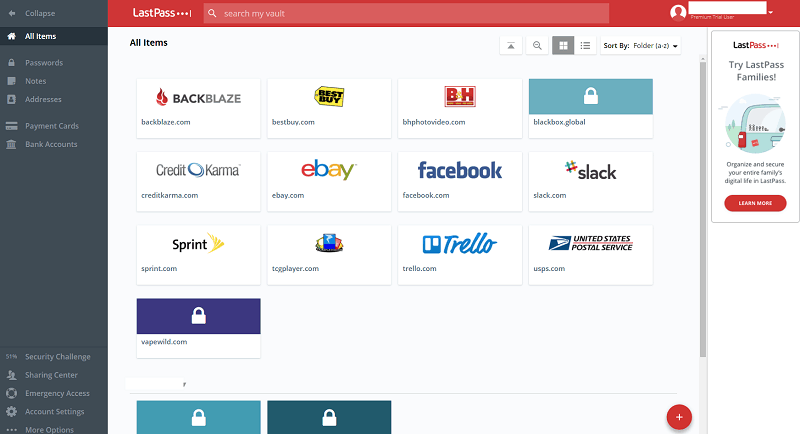 Figure 1: LastPass interface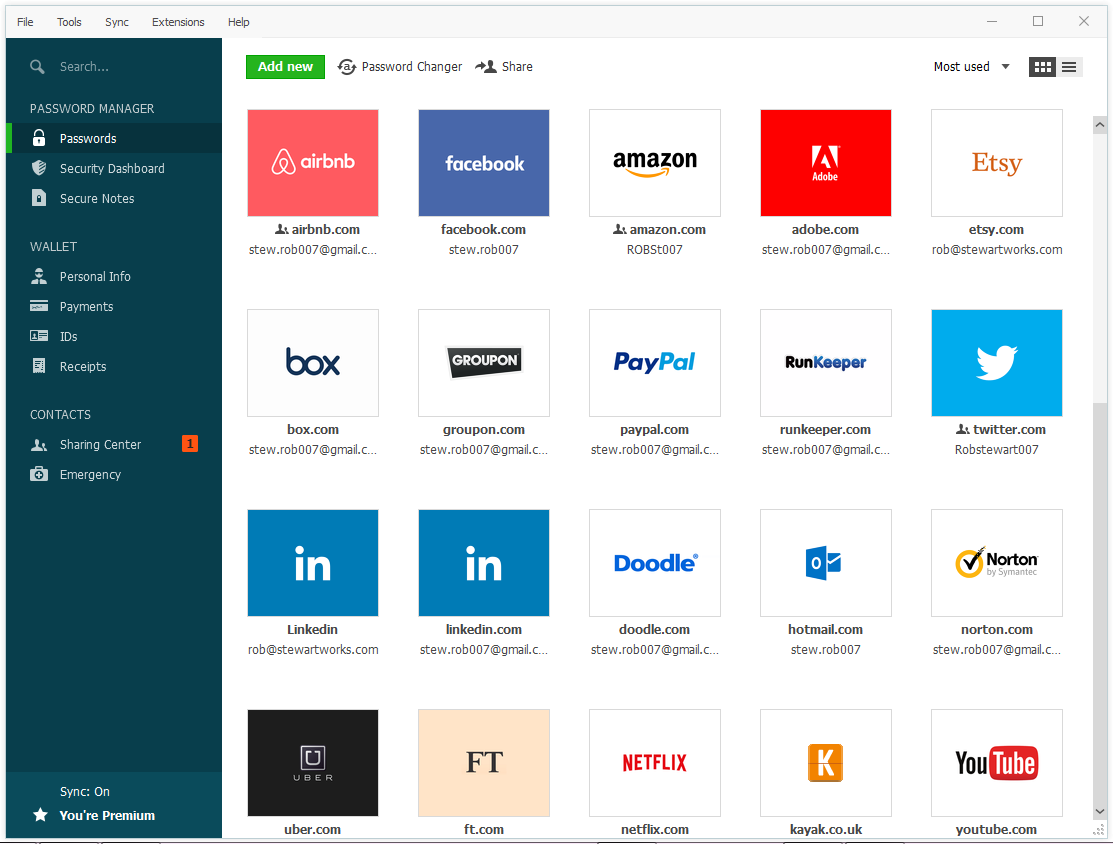 Figure 2: Dashlane interfaceIn September 2019, LastPass announced that its servers experienced a hack or intrusion. Tavis Ormandy, who is a security investigator for Google’s Project Zero, described the nature of the issue is architectural, that it would need substantial time to solve, but the company resolved this problem before known publicly . In the world of internet, security issues occur frequently, and we need a password manager to cater this problem. Although a Password management application breach also occurs but not regularly. They are a source of security of passwords, and I still recommend select one of the secure password management systems to make your accounts secure.